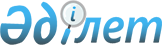 Об утверждении Правил ведения и формы журнала учета актов о назначении проверок пассажирских поездовПриказ Министра по инвестициям и развитию Республики Казахстан от 26 мая 2016 года № 441. Зарегистрирован в Министерстве юстиции Республики Казахстан 24 июня 2016 года № 13824.
      В соответствии с пунктом 3 статьи 66-1 Закона Республики Казахстан от 8 декабря 2001 года "О железнодорожном транспорте" ПРИКАЗЫВАЮ:
      1. Утвердить:
      1) Правила ведения журнала учета актов о назначении проверок пассажирских поездов, согласно приложению 1 к настоящему приказу;
      2) форму журнала учета актов о назначении проверок пассажирских поездов, согласно приложению 2 к настоящему приказу.
      2. Комитету транспорта Министерства по инвестициям и развитию Республики Казахстан (Асавбаев А.А.) обеспечить:
      1) государственную регистрацию настоящего приказа в Министерстве юстиции Республики Казахстан;
      2) направление копии настоящего приказа в печатном и электронном виде на официальное опубликование в периодические печатные издания и информационно-правовую систему "Әділет" в течение десяти календарных дней после его государственной регистрации в Министерстве юстиции Республики Казахстан, а также в Республиканский центр правовой информации в течение пяти рабочих дней со дня получения зарегистрированного приказа для включения в эталонный контрольный банк нормативных правовых актов Республики Казахстан;
      3) размещение настоящего приказа на интернет-ресурсе Министерства по инвестициям и развитию Республики Казахстан и на интранет-портале государственных органов;
      4) в течение десяти рабочих дней после государственной регистрации настоящего приказа в Министерстве юстиции Республики Казахстан представление в Юридический департамент Министерства по инвестициям и развитию Республики Казахстан сведений об исполнении мероприятий, предусмотренных подпунктами 1), 2) и 3) настоящего пункта.
      3. Контроль за исполнением настоящего приказа возложить на курирующего вице-министра по инвестициям и развитию Республики Казахстан.
      4. Настоящий приказ вводится в действие по истечении десяти календарных дней после дня его первого официального опубликования. Правила
ведения журнала учета актов о назначении проверок
пассажирских поездов
Глава 1. Общие положения
      1. Настоящие Правила ведения журнала учета актов о назначении проверок пассажирских поездов (далее – Правила) разработаны в соответствии с пунктом 3 статьи 66-1 Закона Республики Казахстан от 8 декабря 2001 года "О железнодорожном транспорте".
      2. Правила определяют порядок ведения журнала учета актов о назначении проверок пассажирских поездов (далее – Журнал учета), который включает его оформление и заполнение журнала учета. Глава 2. Порядок ведения журнала учета актов о назначении
проверок пассажирских поездов
      3. Уполномоченный орган заполняет журнал учета.
      4. Журнал учета введется на бумажном носителе, пронумеровывается, прошнуровывается и заверяется подписью и печатью (при наличии) уполномоченного органа, и подписывается ответственным лицом, назначенным за его ведение.
      5. Записи в него вносятся полно, четко, аккуратно, исправления и подчистки не допускаются. Ошибочные записи оговариваются и заверяются подписью ответственного лица.
      6. В графе 1 указывается порядковый номер для каждого акта проверки пассажирского поезда.
      7. В графе 2 указывается дата заполнения журнала.
      8. В графе 3 указывается дата и номер акта о назначении проверки пассажирских поездов.
      9. В графе 4 указывается наименование уполномоченного органа.
      10. В графе 5 указывается фамилия, имя, отчества (при его наличии) и должность лица (лиц), уполномоченного (уполномоченных) на проведение проверки пассажирских поездов.
      11. В графе 6 указывается наименование проверяемого субъекта и номера пассажирских поездов.
      12. В графе 7 указывается идентификационный номер (ИИН/БИН) проверяемого субъекта.
      13. В графе 8 указывается вид деятельности проверяемого субъекта.
      14. В графе 9 указывается срок проведения проверки пассажирских поездов.
      15. В графе 10 указываются подпись лица, уполномоченного подписывать акты.
      Форма       Журнал учета актов о назначении проверок пассажирских поездов
					© 2012. РГП на ПХВ «Институт законодательства и правовой информации Республики Казахстан» Министерства юстиции Республики Казахстан
				
Министр
по инвестициям и развитию
Республики Казахстан
А. ИсекешевПриложение 1
к приказу Министра
по инвестициям и развитию
Республики Казахстан
от 26 мая 2016 года № 441Приложение 2
к приказу Министра
по инвестициям и развитию
Республики Казахстан
от 26 мая 2016 года № 441
№
дата (число, месяц, год) заполнения журнала
дата и номер акта о назначении проверки пассажирских поездов
наименование уполномоченного органа
фамилия, имя, отчества (при его наличии) и должность лица (лиц), уполномоченного (уполномоченных) на проведение проверки пассажирских поездов
наименование проверяемого субъекта и номера пассажирских поездов
идентификационный номер (ИИН/БИН) проверяемого субъекта
вид деятельности проверяемого субъекта
срок проведения проверки пассажирских поездов
подпись лица, уполномоченного подписывать акты
1
2
3
4
5
6
7
8
9
10